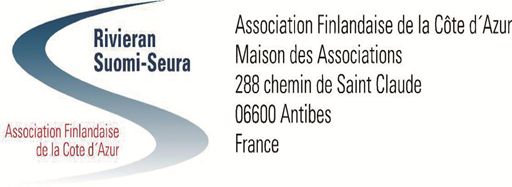 				JÄSENTIEDOTE 18.12.2017				www.rivieran-suomi-seura.orgTässä tiedotteessa:	Yhteenveto edellisen tiedotteen jälkeisistä tapahtumista 	Seuramme on saanut uuden sponsorin, vakuutusyhtiö GAN	Tulevat tapahtumatSuomen tasavallan presidentin vaalien ensimmäisen kierroksen ennakkovaalit Nizzassa hotellissa Boscolo Plaza to-la 18. – 20.1.2018 Bussiretki St. Jeannet viinitilalle ja Le Broc-kylään su 21.1.2018 Vuoden ensimmäinen RSS golftapaaminen Biotissa to 25.1.2018Vuoden 2018 aloituslounas Nizzassa, ravintolassa Le Sens ti 30.1. Kirjallisuuspiirin ensimmäinen tapaaminen Seurojentalolla ma 5.2.  KahvilatapaamisetHarrastuspiirit 	Ennakkotietoa tulevaanHelena Ranta vieraanamme Seurojentalolla pe 23.2Seuran vuosikokous Seurojentalolla pe 2.3.Ritva Laurilan laululounas Nizzassa su 11.3.Minna Lindgren Seurojentalolla Antibesissa pe 16.3. Petanque-turnaus Nizza-Antibes Pitkäperjantaina 30.3.Outi Pakkanen Seurojentalolla Antibesissa pe 6.4.Retki Marseillen suuntaan huhtikuun toisella viikolla* * *Uusi sponsorimme GAN Assurances Antibes Forum tarjoaa vakuutuspalveluja seuran jäsenille tarjoushintaan.  Mikä parasta, meitä palvelee siellä suomeksi Nana Kippola, sähköpostiosoite antibes@gan.fr.  Lisätietoja löytyy seuran nettisivuilta. Menneet tapahtumat:Kaija Kettu oli vieraanamme Seuraintalolla pe 10.11.Kaija Kettu kertoi kirjoistaan ja kirjoittamisestaan kiinnostuneille jäsenillemme, joita läsnä oli runsaat 40. 			* * *Petanque-turnaus Antibes – Nizza Antibesissa la 11.11. Antibes-Nizza petankkiturnaus pelattiin Esplanade Jean Moulin –puistikossa Port Vaubanin satamassa Antibesissa. Peliin osallistui kaikkiaan 44 pelaajaa. Lopputulos oli Nizzan hyväksi 13-7. Pelien jälkeen nautittiin lounas muurin sisäpuolella L’Oro Bianco-ravintolassa.* * *Beaujolais nouveau maisteltiin Nizzassa to 16.11. Paikka oli tällä kertaa tuttu kahvila Pepino Garibaldilla, vuoden 2017 viini hyvää vuosikertaa ja tilaisuus onnistunut. * * *Dosentti Jukka Palo oli vieraanamme seurojentalolla pe 17.11. Jukka Palo kertoi mielenkiintoisesti DNA- tutkimuksistaan ja niiden antamista mahdollisuuksista tietoon suomalaisten alkuperästä, mistä ja mitä kautta olemme tänne tulleet ja keitä ovat sukulaisemme.* * *Kauneimmat joululaulut su 3.12. Nizzassalaulettiin Ritva Laurilan johdolla maksimiväkimäärän (140+) innokkaasti osallistuessa, tutussa, Ranskan evl- seurakunnan tarjoamassa paikassa Centre Culturel de la Providencessa. Lopuksi nautimme tavan mukaisesti Pirkon ja Evan valmistamat glögit.* * *Suomen 100. Itsenäisyyspäivän lounas nautittiin juhlavissa tunnelmissa Nizzassa Le Negresco -hotellin Massena- salissa ke 6.12. 

Tilaisuuteen osallistui ennätyksellisesti kaikkiaan 147 henkilöä. Juhlalliset puheet 100 -vuotiaalle Suomen itsenäisyydelle pitivät kunniakonsuli Gérald Roux ja dosentti Mikko Malkavaara. Sekä Roux’n puheen teksti suomennoksineen että Malkavaaran puhe löytyy seuran sivulta kohdasta Yhdistys -> Jäsentiedotteet. Valokuvalinkki Negrescon juhlalounaasta löytyy seuran sivuilta kohdasta Yhdistys -> Valokuvia. * * *Tulevat tapahtumat:Tasavallan presidentin vaalien ensimmäisen kierroksen ennakkoäänestys Nizzassa to-la 18.- 20.1.2018 Suomen tasavallan presidentin vaalien ensimmäisen kierroksen ennakkoäänestäminen on mahdollista vanhassa tutussa paikassa Nizzan Boscolo Plaza hotellissa torstaina 18.1 ja perjantaina 19.1. klo 10:00- 12:00 ja 13:00- 19:00 sekä lauantaina 20.1. klo 10:00- 12:00 ja 13:00- 15:00 välisinä aikoina. Hotellin osoite on 12,av. Verdun, 06000 Nice. Mahdollisen toisen kierroksen ajasta tiedotetaan myöhemmin. * * *Bussiretki Saint Jeanneten viinitilalle ja Le Brocin kylään su 21.1.2018 alkaen klo 8:30 Antibesista ja n. klo 9:15 NizzastaYleisön toivomuksesta järjestämme vuoden ensimmäisen retken Nizzan lähelle Saint Jeanneten kylään ja vierailemme paikallisella viinitilalla Vignoble des Hautes Collines de la Côte d’Azur. Siellä tutustumme heidän tuotantoonsa ja maistelemme tuotteita isäntämme Georges Rassen johdolla.Vierailun jälkeen jatkamme retkeä edelleen Le Broc- kylään. Tammikuun puolivälissä on Le Brocin kylälle tärkeä päivä, koska silloin katolisen kalenterin mukaan vietetään Saint Antoinen, heidän suojelupyhimyksensä, merkkipäivää. Tänä vuonna, meille sopivan ajankohdan vuoksi, on tilaisuus siirretty sunnuntaille 21.1. Brissauda, on Le Brocissa tammikuussa vietettävän kyläjuhlan nimi, johon osallistumme. Brissaudaksi kutsutaan myös juhlaan liittyvää, tuoreella oliiviöljyllä kostutettua ja valkosipulilla maustettua grillattua maalaisleipä-viipaletta. Sen alkuperä on nimenomaan täällä itäisessä Provencessa. Tänä vuonna tammikuussa ei alueelta löydy avoimena olevaa ravintolaa, jossa ruokailla. Järjestämme siis yhteistilaisuuksillemme tyypillisen Piknik- lounaan kylän Mediatec –salissa.Pääkohteenamme kylässä on kylän väen ylpeydellä esittelemä, suomalaisen taiteilijan Anneli Palsan 30 vuotta sitten maalaama Saint Antoine kappeli. Tällä kertaa kuuntelemme myös hieman sellonsoittoa.Retkelle lähdemme su 21.1.2018 klo 8:30 Antibesista (Maison des Associations, 288, chemin de Saint Claude) ja n. klo 9:15 Nizzasta (Casino Ruhl, Promenade des Anglais). Vierailujen jälkeen paluu Nizzaan n. klo 17 ja Antibesiin klo 18.Retken hintaan 38€/jäsen sisältyy bussikuljetus, Piknik-lounas juomineen sekä opastus. Mukaan mahtuu 40 jäsentä.Sitovat ilmoittautumiset 3.1.2017. mennessä marjo.leriche@gmail.com. Kerrothan ilmoittautumisen yhteydessä mahdollisesta ruoka-aineallergiasta.Retken maksu tulee suorittaa 3.1.2017 mennessä joko tilisiirtona seuran tilille Association Finlandaise de la Côte d’Azur, Société Génerale, Valbonne tilinumero FR76 30003 00508 00037282791 88 tai shekkinä Antibesin seurojentalon osoitteeseen Association Finlandaise, Maison des Associations, 288 Chemin de Saint Claude, 06600 Antibes.Kevään ensimmäinen yhteinen golf- tapahtuma Biotissa to 25.1. klo 9:00 alkaenRivieran Suomi–seuran ensimmäinen golf-tilaisuus vuonna 2018 on tutulla ja helpohkolla Bastide du Roi kentällä Biotissa. Shot gun lähdöt klo 9:30 alkaen. Green feen hinta on 50€ ja lounas alku- pää- ja jälkiruokineen 28€ eli yhteensä 78€. Kilpailumaksu tavanmukaisesti erikseen 5€. Kentän HCP-taulujen valmistuttua voimme nyt pelata normaalin tavan mukaisesti miehet keltaisilta ja naiset punaisilta tiiltä. Ilmoittautuminen suoraan golf-blogiin tai sähköpostilla pentti.olkkonen@iki.fi .Kevään tulevista muista kentistä ja peleistä voi lukea seuran kotisivujen hyödyllisten tietojen harrastusosionkin kautta tavoitettavasta linkistä http://rs-golf.blogspot.fr* * *Vuoden 2018 avauslounas Nizzan keskustassa ti 30.1. klo 12.30Uuden vuoden ensimmäinen lounas nautitaan aistikkaassa ravintolassa Les Sens,                     37, Rue Pastorelli (lähellä Galeries Lafayette-tavarataloa)25 € hintaan sisältyy Amuse Bouche, Poisson du Jour, Tarte fine de Pomme avec Boule de glace, viini ja vesi. Maksu käteisellä paikanpäällä, mielellään tasaraha.Ilmoittautumiset perjantaihin 19.1. mennessä Irinalle sähköpostilla irina.lansio@elisanet.fi tai Ranskan lankaan 0972818844 (29.12. jälkeen, älä jätä viestiä) tai Outille outi_vakiparta@hotmail.com  tai Suomen numeroon +358503659614. Kerro myös mahdollisista ruokarajoitteistasi.Peruutukset, jotka tulevat myöhemmin kuin 48 tuntia ennen lounasta, laskutetaan.Lounaan jälkeen on hyvä siirtyä Garibaldille, silloin tulee 5 vuotta täyteen Kuppilatapaamisia!* * *Kirjallisuuspiirin ensimmäinen tapaaminen Seurojentalolla vuonna 2018 on ma 5.2. klo 13:30Ritva Heikkisen lukusuositukset Joulun ja Uuden Vuoden 2018 vapaa-ajalle sisältävät mm.: 1) Juha Hurme: Niemi; Teos 2017: Finlandia-palkinnon voittaja, kaunokirjallisuuden keinoin kerrottu maailmankaikkeuden kulttuurihistoria.2) Heidi Köngäs: Sandra, Otava 2017: Lapsenlapsi tutkii, miten isoäidille kävi v. 1918 Ylä-Väärälässä.3) Katja Kettu, Meeri Koutaniemi, Marja Seppälä: Fintiaanien mailla, WSOY 2016: Suurten järvien alueella asuu tuntematon kansa, joka vaalii sekä amerikansuomalaisia että intiaanijuuriaan (tietokirja).4) Kazuo Ishiguro: Pitkän päivän ilta, Tammi 2017: Tapakomedia, joka lähes taianomaisesti muuttuu syvälliseksi ja riipaisevaksi tutkielmaksi yksilöllisyydestä, luokkaeroista, kulttuurista. (Ishiguro voitti 2017 kirjallisuuden nobel-palkinnon)5) Don DeLillo: Nolla Kelviniä, Tammi 2017: Ankkuroitu ikivanhoihin alkukantaisiin tunteisiin: kuoleman pelkoon, miehen intohimoiseen rakkauteen vaimoaan kohtaan, isän ja pojan vaikeaan suhteeseen. Kirjallisuuspiirin seuraavat kokouspäivät ovat ma 12.3., ma 9.4. ja ma 7.5.			* * *Vertaistukea tietokoneen käyttöön alkaen to 8.2. klo 15Kuukausittainen kahvilatapaaminen "Kahvia, pullaa ja vertaistukea tietokoneen käyttöön" Antibesin Nordic Art Gallery & Café -kahvilassa (Nordic Temptations kaupan yhteydessä) osoitteessa 23 rue Vauban, Antibes.Kokemuksistamme rohkaistuneina jatkamme taas seuran jäsenten auttamista tietokoneen/puhelimen/tabletin käytössä. Pyrimme ratkaisemaan kaikenlaisia ongelmia, pieniä ja suuria, joten älä epäröi tulla koneesi kanssa, jos vähänkin siltä tuntuu. Kahvilahetket ovat joka kuukauden ensimmäisenä torstaina klo 15.Ilmoittaudu Elisalle elisa.valvisto@gmail.com tai Jounille jouni.elomaa@gmail.com edelliseen päivään mennessä, niin tiedämme ilmestyä kahvilaan.			* * *Oikeushammaslääketieteen tohtori Helena Ranta vieraanamme Antibesin Seurojen talolla pe. 23.2. klo 16:00Vuoden 2017 syksyn viimeisenä vieraanamme Seurojentalolla kuuntelimme dosentti Jukka Palon mielenkiintoista esitelmää suomalaisten alkuperästä DNA- tutkimusten perusteella. Tällä kertaa jatkamme ihmisten tunnistamiseen ja henkilöiden identifiointiin liittyvästä aiheesta vielä laajemmin tunnetuimman kansainvälisen tutkijamme Helena Rannan opastamana.* * *Ennakkotietoa tulevasta kevätkaudesta: (tarkemmat tiedot tapahtumiin seuraavissa kevätkauden tiedotteissa)Seuran Vuosikokous Seurojentalolla Antibesissa pe 2.3.2018 klo 16* * *Ritva Laurilan laululounas Nizzassa su 11.3. klo 12:30* * *Toimittaja-kirjailija Minna Lindgren on seuran vieraana Antibesin Seurojentalolla pe. 16.3. klo 16:00 alkaen.* * *Nizza-Antibes petankkiturnaus ja lounas Nizzassa Pitkäperjantaina 30.3. alkaen klo 10.45* * *Kirjailija Outi Pakkanen vieraanamme Seurojentalolla Antibesissa pe 6.4. klo 16:00* * *Kahvila- ja ravintolatapaamiset ja Harrastuspiirit Kahvila- ja ravintolatapaamisten ja Harrastuspiirin toiminta 2017/2018 vuodenvaihteen ympärillä voi olla epäsäännöllistä, suuren osan jäsenistöstämme ollessa viettämässä Joulun ja Uuden Vuoden juhlallisuuksia poissa Ranskasta. Alueella oleskelevien kannattaa lukea, kuten aina, Tapahtumakalenterissamme olevia tiedotuksia. * * *Kiitämme jäseniämme ahkerasta osallistumisesta kaikkiin järjestämiimme tilaisuuksiin vuoden 2017 aikana ja toivotamme kaikille  Hyvää ja Rauhallista Joulua ja Onnellista Uutta Vuotta 2018Rivieran Suomi-seuran johtokunta